连云港市第一人民医院关于招收2022年度住院医师规范化培训社会化学员的公告我院始建于1951年10月，经过几代人的艰苦创业，现已发展成为徐淮东部地区规模最大的三级甲等综合医院和徐州医科大学附属医院、南京医科大学临床医学院、南京中医药大学中西医结合临床医学院、南京医科大学康达学院第一附属医院。医院服务人口800多万、编制床位2610张、建筑面积44.5万平方米、资产总值34.7亿元，2021年诊疗总量188.53万人次、出院人数12.38万人次。医院荣获全国文明单位、全国卫生系统先进集体、全国卫生文化建设先进单位、全国综合医院中医药工作示范单位、全国五一劳动奖状、全国五四红旗团委、江苏省先进基层党组织、江苏省文明单位、江苏省卫生系统先进集体、江苏省省级平安示范医院、江苏省“群众满意的医疗卫生机构”等荣誉称号。医院设置临床与医技科室56个、病区69个，省“科教强卫工程”医学创新团队（省市共建）1个（神经外科）、省级临床重点专科14个、市级医学重点学科6个、市级临床重点专科50个。国家胸痛中心、高级卒中中心，江苏省区域级胸痛、卒中、创伤救治中心，江苏省紧急医学救援基地医院，省级孕产妇危急重症救治中心，市级综合性紧急医学救援基地和中毒紧急医学救援基地。医院现有国家博士后科研工作站、国家药物临床试验认证机构、国家住院医师规范化培训基地、国家全科医生规范化培养基地、卫生部脑卒中筛查与防治基地医院、国家临床药师培训基地、国家核辐射医疗救治基地、江苏省博士后创新实践基地、江苏省全科医生培养省级示范基地、江苏省住院医师规范化培训示范基地、江苏省转化医学研究基地及中心实验室、生物样本库、肿瘤实验室、神经科学研究所、Ⅰ期药物临床研究中心、精准医学实验室、临床药理实验室、急诊医学实验室、急诊医学研究所等科研创新平台。医院以培养高素质临床医学人才为目标，以提高教育教学质量为核心，以本科生教育为基础、硕士生教育为重点、博士生教育为方向、博士后教育为支撑，以深化院校医学教育改革为契机，不断完善医学教学体系，努力打造教学医院、附属医院、临床医学院和研究生培养基地知名品牌，实现教学相长、医教相长。医院现有博士生培养专业4个，硕士生培养专业34个，博导4人，硕导134人；教研室23个，教授37人、副教授99人、讲师474人。住院医师规范化培训是培养合格临床医师的必经途径。为更好地发挥国家级住院医师规范化培训基地作用，现面向全国招收2022年度住院医师规范化培训学员。以需求为导向，兼顾专业均衡，遵循公开公平、双向选择、择优录取原则，结合我院各专业基地容量进行招收。具体事项如下：一、招收对象与条件1.具有中华人民共和国国籍，遵守中华人民共和国宪法和法律，拥护党的路线、方针、政策；2.热爱医疗卫生事业，品德良好，遵纪守法，既往无违法违纪行为；3.身心健康，能胜任住院医师培训临床学习和工作；4.自愿参加住院医师规范化培训；5.第一学历为临床医学本科及以上，并获学士及以上学位；具备学历、学位双证书；6.符合临床类别国家执业医师资格考试报考条件规定的专业范围和已取得《医师资格证书》，需要接受住院医师规范化培训的往届生；7.未在省级或国家级住院医师规范化平台注册。二、招生计划本次招录专业有：全科、儿科、儿外科、妇产科、急诊科、麻醉科、精神科、重症医学科、内科、口腔全科、放射科、超声医学科、检验医学科、临床病理科、外科、外科-神经外科方向、外科-泌尿外科方向、骨科、神经内科、放射肿瘤科、眼科、耳鼻咽喉科、皮肤科、康复医学科。具体招收计划请见附件。三、报名程序1.《社会化住院医师规范化培训学员报名登记表》；2.身份证原件扫描件（正反面扫描在一页上）；3.近期小二寸免冠证件照电子版（尽量白底）；4.应届生：毕业证书、学位证书、毕业生就业推荐表和成绩单原件扫描件（未领到毕业生证书或学位证书者，可由学历证明加盖本校教务部门公章代替）；5.往届生：毕业证书及学位证书原件；研究生应同时提交本科和研究生学历、学位证书扫描件；6.已取得《医师资格证书》的需提供证书扫描件；7.英语和计算机登记证书扫描件；8.个人简历。请将以上所有材料扫描后以PDF格式发送指定邮箱Email：lygyykjk@163.com；报名截止时间为2022年4月30日。现场审核具体时间另行通知。在参加资格复审时所有材料均需要提供原件（应与报名时提交的扫描件一致，否则取消报名资格）。四、招录考试招录考试分为笔试（30%）、技能考核（30%）和面试（40%），侧重于临床基础知识、基本技能的应用和综合素质。初步定于2022年5月底至6月初进行各项考试，具体时间另行通知。五、体检与录取所有考试结束后，取合格成绩按岗位拟招收人数从高分到低分确定拟招录名单。其中拟招收的社会化住院医师规范化培训学员安排体检，并参照《国家公务员录用体检通用标准（试行）》择优录取。因体检不合格缺额依次递补。体检合格录取人员，由医院与其签订培训协议，办理相关手续。六、相关规定及待遇1.医院按照国家卫健委《住院医师规范化培训的内容与标准（试行）》制定培训计划和轮转方案。2.我院执行“医院招聘住院医师学员、社会化住院医师培训学员和单位委托培养学员3类人员同等条件同等待遇”的制度，即在规定的培训期间，按同一标准对此3类人员发放绩效工资（含保险等）、住宿补贴、伙食补贴和工会福利。对每月完成培训任务并考核通过的学员发放岗位绩效，即本科学历第一年岗位绩效为2200元/人/月，硕士研究生第一年岗位绩效为2400元/人/月，博士研究生第一年岗位绩效为2600元/人/月；紧缺专业（儿科、妇产科、急诊科、精神科、麻醉科等）住培学员按照500元/月标准增发。按照国家和江苏省的相关要求，医院对全科专业住院医师规培学员的待遇有所倾斜，本科学历第一年岗位绩效为2600元/人/月，硕士研究生第一年岗位绩效为2800元/人/月，博士研究生第一年岗位绩效为3200元/人/月。所有专业按照培训时间每年增发300元/人/月；执业医师注册补贴700元/人/月。3.在规定培训期内未按照要求完成培训或考核不合格者，培训时间需顺延，延培期间基地不提供任何薪酬待遇，学员需自行承担。4.培训学员与我院签订培训协议，享受国家规定的基本社会保险和法定节假日休假制度，工龄连续计算。5.进入培训后，因个人原因需要协议退培的，培训时长不得少于一年，具体事宜按照培训协议执行。6.培训结束合同自然终止。培训对象自主择业，对培训表现优秀、成绩优异者我院可提供推荐证明。7.在规定培训时间内未按照要求完成培训或培训结束未能取得《住院医生规范化培训合格证书》者，由本人申请，培训基地同意后可延长培训期限，只签订培训协议，不签订劳动合同，不享受培训津贴和社会保障待遇。七、招收政策咨询电话招收政策咨询电话：0518-85767228Email：lygyykjk@163.com联系人：闫老师、朱老师八、招收工作监督电话招收工作监督电话：0518-58605103附件：社会化住培学员招收计划表社会化住院医师规范化培训学员报名登记表连云港市第一人民医院2022年3月31日附件1：社会化住培学员招收计划表附件2：识别下方二维码查看下载：《社会化住院医师规范化培训学员报名登记表》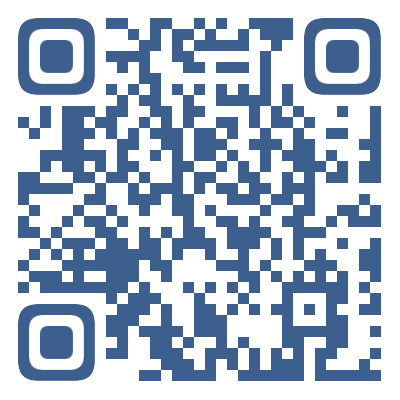 序号住培专业基地2022年招生计划序号住培专业基地2022年招生计划1内科1513儿外科52儿科514妇产科53急诊科715眼科34皮肤科216耳鼻咽喉科25精神科817麻醉科106神经内科318临床病理科47全科1019检验医学科68康复医学科420放射科69外科821超声医学科210外科-神经外科1022放射肿瘤科311外科-泌尿外科523口腔全科312骨科424重症医学科5